             2019 SSC SwimFest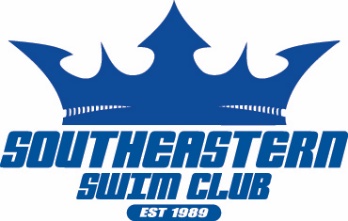 24th Annual Fall InvitationalOctober 5th and 6th, 2019              Hamilton Southeastern High School NatatoriumSanction:			This meet is sanctioned by USA and Indiana Swimming.  Sanction #IN20055				Current USA Swimming and Indiana Swimming rules will govern this meet.Host:				Southeastern Swim ClubMeet Directors:		Janet Walker			Bob Avritt				walkrj01@hotmail.com 	bob@bobavritt.com Meet Referee:			Judy Howser				thehowsers@me.com 	FacilitiesLocation:	Hamilton Southeastern High School Natatorium, 13910 E. 126th St., Fishers, IN 46037Natatorium:	The meet will be held at the Hamilton Southeastern High School Natatorium, which will be configured in (2) 8 lane 25 yard courses with a separate 4 lane 20 yard warm-down area.  Unless entries dictate the use of only one pool.  Lane dimensions are 7’6” wide each with non-turbulent lane markers with pool depth ranges from 4’8” to 13’.  Omega touchpads and Daktronics Timing system will be used. The competition course has been certified in accordance with 104.2.2C(4).  The copy of such certification is on file with USA Swimming. Facility Notes:	Since we are renting this facility, we are expected to treat it as if it were our own.  Swimmer, coaches, officials, volunteers, and spectators must abide by these rules:Keep all trash picked upNo sound devices or objects such as balls, radios, etc. that are an inconvenience to swimmers, coaches, officials, workers, or spectators will be allowed.NO GLASS WILL BE ALLOWED ON DECK!Only coaches, athletes, officials, and volunteers will be allowed entry to the pool deck.  As per insurance regulations, no parents (except volunteers) will be allowed on deck.No personal chairs will be allowed in the spectator area.No camping in the spectator area or hallways.Do not go or let children go to any unauthorized areas.Anyone caught abusing the facilities will be asked to leave the meet IMMEDIATELY and the team will be billed for any damages caused by their swimmers!Admission:	$6 per person each day. $12 all weekend pass. Children 10 and under are free. Heat Sheets will be sold for $3. Posting of Heat Sheets and Psych Sheets will be available on www.southeasternswim.org and/or Meet Mobile as time allows by the head table.  Concessions also will be available.Hospitality:	A hospitality area will be available for coaches, officials, and volunteers only.Concessions: 	Refreshments will be available in the concession stand in the corridor outside the natatorium.Parking: 	Free parking will be available in the HSE Athletic area.  Please use Door #10 (near the football field just off 126th Street) to enter and exit the building.Meet Format & EntriesFormat: 	All events are timed finals in Short Course Yards. Southeastern Swim Club reserves the right to limit any or combine events, to limit daily individual entries or to utilize flyover starts. There will be positive check-in for each session. Sign-in sheets will come down 15 minutes after the start of warm-ups. Saturday is divided into three sessions with a combined 8 & Under and mile session mid-day. Sunday will be divided into two sessions.  All events will be timed finals.Since this is an early season developmental meet, we will offer an 8 & Under session mid-day on Saturday. There will be a clerk of course offered during the Saturday Mid-Day session for 8 & Unders.  You can enter an 8 & Under and/or a 10 & Under on Saturday.  On Sunday an 8 & Under can be entered as a 10 & Under.  Regardless, all swimmers will be limited to 5 events per day.  We have enclosed a first timer’s “information sheet” at the end of the meet letter for new parents and athletes.  Please feel free to duplicate and distribute this to all families who have not previously attended a meet.  Pool assignments will be based on the number of entries received in each event and will reflect a balanced timeline.  Information regarding pool assignments will be available in the coaches’ packets as well as posted throughout the natatorium.  Please notify your swimmers that fly-over starts may be used throughout the meet.  Every effort will be made to observe a 15-minute interval between swims for the entire meet.  However, the meet will not be significantly delayed to accommodate maintaining that interval.  Please keep in mind that it is a coach’s responsibility to notify the meet referee in advance if there is any concern with respect to the 15 minute courtesy rest period.Meet Schedule: 						Warm Ups			Meet StartsSaturday AM (11-12 and 15 & Over)		6:30-7:15am			7:30amSaturday Mid-Day (Mile and 8 & Under)	Not before 11:30am		Not before 12:00pmSaturday PM (10 & Under and 13-14)	Not before 1:30pm		Not before 2:30pmSunday AM (11-12 and 15 & Over)		6:30-7:15am			7:30amSunday PM (10 & Under and 13-14)		Not before 11:30am		Not before 12:30pmSign in sheets will come down 15 minutes after the start of warm-ups.  As soon as scratches are completed, heat and lane assignments for each event will be posted.Entries: 	Each swimmer will be limited to 4 individual events per day. If an entry submitted with an individual in more events than allowed, the swimmer will be entered into the order of events until the order is satisfied. The mile will be limited to 2 heats each of boys and girls. Swimmers in the mile will be responsible for their own counter. SSC may limit the number of swimmer in any one or more events to maintain a reasonable length of the meet. Deck entries will be accepted at the discretion of Southeastern Swim Club on a space available basis up to 30 minutes after the start of warmups.Entries will be accepted starting 8:00am MONDAY September 16th  until 5:00pm Friday, September 20th 2019. Deadline will be extended if the meet is not full. Only electronic entries will be accepted—please send to Emily Schroeder at sscentries@gmail.com. Any entries arriving before the entry deadline will not be processed until all entries received during the entry period are processed.  When E-mailing your file, an E-mail confirmation will be sent within 24 hours of receipt of the file.  This does not acknowledge acceptance into the meet, only receipt of the file.  Should you not receive this confirmation, please contact the entry chair prior to the entry deadline.  We will accept corrections and/or additions until Friday, September 27th, at 5:00 PM with no penalty.  However, based upon the number of initial entries received, SSC reserves the right to refuse additions after a team’s initial entries.  All entries submitted after this deadline will be considered deck entries and be subject to that fee.  Please include the entire entry file when submitting changes.The meet entry chairperson will notify all teams of their acceptance by Monday, September 23rd. All accepted teams will be notified of any limited events in the correspondences that are sent out on Monday, September 30th.  Please check our website www.southeasternswim.org for meet updates.  Psych sheet for any limited events will be posted on the website by 6:00 PM on Thursday, October 3rd.Regardless of the times you submit, all times not entered in short course yards will be converted to short course yards by Hy-Tek’s Meet Manager.  Eligibility:	Swimmers must be registered with USA Swimming. Age as of October 5, 2019 will determine the swimmers age for the entire meet. Indiana Swimming does not process on-site registrations.Entry Fees:	$2.00 ISI surcharge$5.00 per individual event$10.00 deck entries Please send one check made payable to Southeastern Swim Club that covers all entries. All Fees must be in before the start of the meet on Saturday, October 5th, 2019.In the event that entries are limited, SSC will return the entry fees to the Club(s) whose swimmers are not allowed to compete in the specific event(s).  Final Results:	Final results will be distributed in the manner specified on the Team Summary Report. Results will be live on Meet Mobile.RulesCurrent USA Swimming Rules, including the Minor Athlete Abuse Prevention Policy (“MAAPP”), will govern this meet. Any swimmer entered in the meet, must be certified by a USA Swimming-member coach as being proficient in performing a racing start or must start each race from within the water.  When unaccompanied by a member-coach, it is the responsibility of the swimmer or the swimmer’s legal guardian to ensure compliance with this requirement.Swimmer(s) must be registered with USA Swimming to be accepted into this meet. Age as of October 6th, 2018 shall determine the swimmer’s age for the entire meet. Indiana Swimming does not process onsite memberships. USA Swimming Rules At a sanctioned competitive event, USA Swimming athlete members must be under the supervision of a USA Swimming member coach during warm-up, competition, and warm-down.  The Meet Director or Meet Referee may assist in making arrangements for such supervision, but it is the swimmer’s responsibility to make such arrangements prior to the start of the meet. The competitor must wear only one swimsuit in one or two pieces except as provided in USA Swimming Rule 205.10.1. All swimsuits shall be made of textile materials. For men, the swimsuit shall not extend above the navel nor below the knees, and for women, shall not cover the neck, extend past the shoulder, nor extend below the knee. Coaches and Officials MUST display their current USA Swimming coach credential or Deck Pass to gain deck access. The meet referee and/or meet director reserves the right to ask for coach credential or Deck Pass and/or deny deck access if coach does not comply or card is no longer valid/current. The use of audio or visual recording devices, including a cell phone, is not permitted in any changing area, rest rooms, or locker rooms. Deck changes are prohibited. It is understood and agreed that USA Swimming shall be free from any liabilities or claims for damages arising by reason of injuries to anyone during the conduct of the event.Operation of a drone, or any other flying apparatus, is prohibited over the venue (pools, athlete/coach areas, spectator areas and open-ceiling locker rooms) any time athletes, coaches, officials and/or spectators are present.  Exceptions may be granted with prior written approval by the Program Operations Vice Chair.​Schedule of EventsSATURDAY MORNINGWarm-ups at 6:30 AM.  Meet starts at 7:30 AM.   	Girls Event # 	Age	Event	Boys Event #	1	11-12	200yd Individual Medley	2	3	15&O	100yd Breaststroke	4	5	11-12	50 yd Breaststroke	6	7	15&O	50yd Freestyle	8	9	11-12	100 yd Freestyle	10	11	15&O	200yd Butterfly	12	13	11-12	100yd Butterfly	14	15	15&O	100yd Backstroke	16	17	11-12	50yd Backstroke	18	19	15&O	400 yd Individual Medley	20	21	11-12	200 yd Freestyle	22	23	15&O	200 yd Freestyle	24SATURDAY MID-DAYWarm-ups not before 11:30.  Meet starts not before 12:00 PM	Girls Event # 	Age	Event	Boys Event #	25	13&O	1650 Freestyle	26	27	8&U	25yd Freestyle	28	29	8&U	25yd Butterfly	30	31	8&U	25yd Backstroke	32	33	8&U	25yd Breaststroke	34	35	8&U	50yd Freestyle	36SATURDAY AFTERNOONWarm-ups not before 1:30 PM Meet starts not before 2:30 PM.    	Girls Event # 	Age	Event	Boys Event #	37	13-14	100 yd Breaststroke	38	39	10&U	50 yd Breaststroke	40	41	13-14	50yd Freestyle	42	43	10&U	100yd Freestyle	44	45	13-14	200yd Butterfly	46	47	10&U	100 yd Butterfly	48	49	13-14	100yd Backstroke	50	51	10&U	50 yd Backstroke	52	53	13-14	400 yd Individual Medley	54	55	10&U	200 yd Individual Medley	56	57	13-14	200 yd Freestyle	58									SUNDAY MORNINGWarm-ups at 6:30 A.M.  Meet starts at 7:30 A.M.  	Girls Event # 	Age	Event	Boys Event #	59	15&O	200yd Individual Medley	60	61	11-12	 50yd Butterfly	62	63	15&O	100yd Butterfly	64	65	11-12	100yd Backstroke	66	67	15&O	200yd Backstroke	68	69	11-12	  50yd Freestyle	70	71	15&O	100yd Freestyle	72	73	11-12	100yd Breaststroke	74	75	15&O	200yd Breaststroke	76	77	11-12	500yd Freestyle	78	79	15&O	500yd Freestyle	80SUNDAY AFTERNOONWarm-ups not before 11:45 AM. Meet starts not before 12:30 P.M.	Girls Event # 	Age	Event	Boys Event #	81	13-14	200yd Individual Medley	82	83	10&U	50yd Butterfly	84	85	13-14	100yd Butterfly	86	87	10&U	100yd Backstroke	88	89	13-14	200yd Backstroke	90				91	10&U	50yd Freestyle	92	93	13-14	100yd Freestyle	94	95	10&U	100yd Breaststroke	96	97	13-14	200yd Breaststroke	98	99	10&U	200yd Freestyle	100	101	13-14	500yd Freestyle	102SOUTHEASTERN SWIM CLUB SWIMFESTSummary PageClub Name: ________________________________________________ Club Code: ____________Indiana Swimming Athlete Surcharge # Boys_______+ # Girls_______ X $2.00   	    $_________________Number of Boys’ Individual Events 	__________ x 	$5.00 each	 =  	    $_________________Number of Girls’ Individual Events  	 __________ x	$5.00 each        	 =    	    $_________________				            	 TOTAL AMOUNT ENCLOSED:     		 $_______________								(Payable to Southeastern Swim Club)Club Official Submitting Entry:					Coaches’ Names:Name____________________________________________			______________________________________________Address__________________________________________			______________________________________________City_____________________________________________			______________________________________________State/Zip_________________________________________			______________________________________________Phone #__________________________________________			______________________________________________Fax #____________________________________________			______________________________________________E-Mail Address______________________________________		______________________________________________Please Check, in which form you, would like results sent to you:______	Hard Copy (snail mail or .html file E-mailed)		______	Meet Manager Backup (E-mailed)______	Team Manager File .cl2 (E-mailed)			______	All of the aboveE-mail address to send above ______________________________________________________Release and Hold Harmless AgreementIn consideration of being permitted to participate in this swim meet, and for other good and valuable consideration, the undersigned for himself, his successors and assigns, hereby releases and forever discharges Southeastern Swim Club, and its Board of Directors, USA Swimming, Indiana Swimming and each of their respective officers, agents, employees, members, successors and any other persons in any way connected with this meet, from any and all liabilities, claims, demands, actions, or causes of action of whatever kind of character arising out of or in connection with said event.  Further, the undersigned shall indemnify and hold harmless Southeastern Swim Club, USA Swimming, Indiana Swimming and the officers, trustees, agents, employees and members of the foregoing and all other persons in any way and claims arising out of or in connection with any injury, including death, or alleged injury of damage to property sustained or alleged to have sustained in connection with or to have arisen out of said event.Executed this __________ day of _____________________________, 2018.Signature of Club Official or Coach: ________________________________________________	(**Person who signs above is responsible for any fines imposed upon club.)**You may have one designated spokesperson for your team to talk to the referee.  The coach would be the logical person.Please list the name of your spokesperson: ___________________________________________________________________Did you include?    ________ Entry Forms or Hy-Tek Meet Manager Disc with Hard Copy Print out	________ Check	                                 ________ I have read the rules and understand all of them.			________ Completed Summary Page                                ________ Your Club’s List of OfficialsSOUTHEASTERN SWIM CLUB SWIMFESTOfficialsIn order for this meet to run as smoothly as possible, we would like to solicit your help in identifying officials from your club who might be willing to work at the meet. Please list names, phone numbers, and emails of those persons below. We will contact them as to their availability. Thank you very much! Feel free to contact Judy Howser at thehowsers@me.comClub: ______________________________________________________	OFFICIAL				PHONE NUMBER		EMAIL ___________________________		________________		_______________________________________________		________________		_______________________________________________		________________		_______________________________________________		________________		_______________________________________________		________________		____________________	___________________________		________________		_______________________________________________		________________		_______________________________________________		________________		_______________________________________________		________________		____________________Please include this sheet with your summary page as part of your entry.	SOUTHEASTERN SWIM CLUB 2019 IN SSC SwimFestFirst Timers Information SheetIs this your swimmer’s first meet?  If so, Southeastern Swim Club would like to invite you to use this information sheet to assist both you and your swimmer as you prepare for this opening meet of the 2018-2019 short course season.  Of course, your own club parents and coaches are your best sources of meet information.  However, our intent here is to provide some helpful tips concerning procedures for those swimmers at their first meet.  Please do not hesitate to call on any of our meet volunteers to answer other questions you may have.  We are glad you are here and wish you a most enjoyable weekend of swimming! Don’t forget to sign in once you arrive at the MeetWhat is sign-in?  How and why do we sign in?Sign-in sheets organized by gender and age will be posted when you arrive.  To sign in, a swimmer needs to find his/her name on the appropriate sheet and highlight the entire row containing his/her name.  This indicates to the meet host that the swimmer is present. In the morning sessions on Saturday and Sunday, sign-in must be completed no later than 6:45 AM.  For the Saturday Mid-Day session the sign in deadline is 11:30 AM. For the Saturday and Sunday afternoon sessions, the sign-in deadline is 15 minutes after the start of warm-ups.  Once these time deadlines are reached, the sign-in sheets will be taken down.  At those times, any swimmer who has not signed in will be “scratched” or taken out of that day’s session. This is done so that the meet can be planned using only the swimmers who are present. Taking the absent swimmers out of the meet prevents having empty lanes and allows for a more efficient meet.  The meet host then has about 45 minutes to “scratch” the absentees from the computer and “seed” the meet – i.e. assign heats and lanes to each swimmer in every event and publish that information to the coaches and swimmers. Please be sure to sign in by the deadlines, or your swimmer will be taken out of those sessions.  Once your swimmer has signed in and “scratches” are completed, he/she is assigned a heat and lane for each event in which he/she is swimming. This information will be posted as soon as it is available.  Your child should check with his/her coach to find out which heat and lane he/she will be swimming in for each event if he/she has any questions.  There will be a Clerk of Course for 8 & Under swimmers in the Saturday mid-day session.  These volunteers will help get the swimmers lined up prior to their event.What happens after sign-in?Once your child has signed in, he/she will then enter the pool deck and find his/her coach.  Because of USA Swimming rules and insurance regulations, parents are not allowed to enter the pool deck.  Therefore, plan on saying “goodbye” and sending your child off to meet the coach.  If you are uncomfortable with this, you will need to make plans to have your child pair up with a veteran swimmer for assistance.  Please remember that there are no exceptions to the regulation that only swimmers, coaches, officials, and volunteers are allowed deck access.  Parents should then proceed to the spectator stands.  Please check the signs at the spectator entry to see which pool your child will be swimming in so that you know where to sit. The north pool is the one closest to the diving well.What happens when my child is finished swimming?When your coach tells your swimmer that he/she may leave, you will need to meet up with him/her   it would be good to pre-arrange a meeting place with your swimmer before the meet.  Remember:  You will not be allowed to go on deck to get your child, but your child will be allowed to come to the spectator area.What do I do if my child loses something at the meet?Unfortunately, many times misplaced items seem to disappear.  However, there is a lost and found table; please feel free to check here for lost items.Most of all have fun and enjoy your first meet and feel free to ask any of our parent volunteers for help